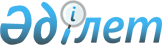 "2020-2022 жылдарға арналған Қарашеңгел ауылдық округінің бюджеті туралы" Қазалы аудандық мәслихатының 2019 жылғы 26 желтоқсандағы №361 шешіміне өзгерістер енгізу туралы
					
			Мерзімі біткен
			
			
		
					Қызылорда облысы Қазалы аудандық мәслихатының 2020 жылғы 6 наурыздағы № 390 шешімі. Қызылорда облысының Әділет департаментінде 2020 жылғы 12 наурызда № 7296 болып тіркелді. Мерзімі біткендіктен қолданыс тоқтатылды
      "Қазақстан Республикасының Бюджет кодексі" Қазақстан Республикасының 2008 жылғы 4 желтоқсандағы Кодексінің 109-1 бабына, "Қазақстан Республикасындағы жергілікті мемлекеттік басқару және өзін-өзі басқару туралы" Қазақстан Республикасының 2001 жылғы 23 қаңтардағы Заңының 6-бабының 2-7 тармағына сәйкес Қазалы аудандық мәслихаты ШЕШІМ ҚАБЫЛДАДЫ:
      1. "2020-2022 жылдарға арналған Қарашеңгел ауылдық округінің бюджеті туралы" Қазалы аудандық мәслихатының 2019 жылғы 26 желтоқсандағы № 361 шешіміне (нормативтік құқықтық актілерді мемлекеттік тіркеу Тізілімінде 7187 нөмірімен тіркелген, 2020 жылғы 17 қаңтарда Қазақстан Республикасының нормативтік құқықтық актілердің эталондық бақылау банкінде жарияланған) мынадай өзгерістер енгізілсін:
      1-тармақ жаңа редакцияда жазылсын:
      "1. 2020-2022 жылдарға арналған Қарашеңгел ауылдық округі бюджеті 1, 2, 3 - қосымшаларына сәйкес, оның ішінде 2020 жылға мынадай көлемдерде бекітілсін:
      1) кірістер – 146809 мың теңге, оның ішінде:
      салықтық түсімдер – 1577 мың теңге;
      трансферттер түсімдері – 145232 мың теңге;
      2) шығындар – 146809 мың теңге;
      3) таза бюджеттік кредиттеу – 0;
      бюджеттік кредиттер – 0;
      бюджеттік кредиттерді өтеу – 0;
      4) қаржы активтерімен операциялар бойынша сальдо – 0;
      қаржы активтерін сатып алу – 0;
      мемлекеттің қаржы активтерін сатудан түсетін түсімдер – 0;
      5) бюджет тапшылығы (профициті) – 0;
      6) бюджет тапшылығын қаржыландыру (профицитті пайдалану) – 0.".
      3 тармақтың 2) тармақшасы жаңа редакцияда жазылсын:
      "2) мәдениет саласы 1319 мың теңге.".
      Аталған шешімнің 1 - қосымшаcы осы шешімнің қосымшасына сәйкес жаңа редакцияда жазылсын.
      2. Осы шешім 2020 жылғы 1 қаңтардан бастап қолданысқа енгізіледі және ресми жариялауға жатады. 2020 жылға арналған Қарашеңгел ауылдық округінің бюджеті
					© 2012. Қазақстан Республикасы Әділет министрлігінің «Қазақстан Республикасының Заңнама және құқықтық ақпарат институты» ШЖҚ РМК
				
      Қазалы аудандық мәслихатыныңкезектен тыс LIII сессиясының төрағасы

Ғ. ӘЛІШ

      Қазалы аудандықмәслихат хатшысы

К. НАЗЫМБЕКОВ
Қазалы аудандық мәслихатының 2020 жылғы 6 наурызы №390 шешіміне қосымшаҚазалы аудандық мәслихатының 2019 жылғы 26 желтоқсандағы №361 шешіміне 1 қосымша
Санаты
Санаты
Санаты
Санаты
Сомасы, мың теңге
Сыныбы
Сыныбы
Сыныбы
Сомасы, мың теңге
Кіші сыныбы
Кіші сыныбы
Сомасы, мың теңге
Атауы
Сомасы, мың теңге
1. Кірістер
146809
1
Салықтық түсімдер
1577
04
Меншiкке салынатын салықтар
1577
1
Мүлiкке салынатын салықтар
14
3
Жер салығы
391
4
Көлiк құралдарына салынатын салық
1172
4
Трансферттердің түсімдері
145232
02
Мемлекеттiк басқарудың жоғары тұрған органдарынан түсетiн трансферттер
145232
3
Аудандардың (облыстық маңызы бар қаланың) бюджетінен трансферттер
145232
Функционалдық топ
Функционалдық топ
Функционалдық топ
Функционалдық топ
Бюджеттік бағдарламалардың әкiмшiсi
Бюджеттік бағдарламалардың әкiмшiсi
Бюджеттік бағдарламалардың әкiмшiсi
Бағдарлама
Бағдарлама
Атауы
2. Шығындар
146809
1
Жалпы сипаттағы мемлекеттiк қызметтер
29469
124
Аудандық маңызы бар қала, ауыл, кент, ауылдық округ әкімінің аппараты
29469
001
Аудандық маңызы бар қала, ауыл, кент, ауылдық округ әкімінің қызметін қамтамасыз ету жөніндегі қызметтер
29469
4
Бiлiм беру
93192
124
Аудандық маңызы бар қала, ауыл, кент, ауылдық округ әкімінің аппараты
93192
041
Мектепке дейінгі білім беру ұйымдарында мемлекеттік білім беру тапсырысын іске асыруға
93192
7
Тұрғын үй-коммуналдық шаруашылық
2695
124
Аудандық маңызы бар қала, ауыл, кент, ауылдық округ әкімінің аппараты
2695
008
Елді мекендердегі көшелерді жарықтандыру
1231
009
Елді мекендердің санитариясын қамтамасыз ету
500
011
Елді мекендерді абаттандыру мен көгалдандыру
964
8
Мәдениет, спорт, туризм және ақпараттық кеңістiк
21453
124
Аудандық маңызы бар қала, ауыл, кент, ауылдық округ әкімінің аппараты
21453
006
Жергілікті деңгейде мәдени-демалыс жұмысын қолдау
21453
3. Таза бюджеттік кредиттеу
0
Бюджеттік кредиттер
0
Бюджеттік кредиттерді өтеу
0
4. Қаржы активтері мен операциялар бойынша сальдо
0
Қаржы активтерін сатып алу
0
Мемлекеттің қаржы активтерін сатудан түсетін түсімдер
0
5. Бюджет тапшылығы (профициті)
0
6.Бюджет тапшылығын қаржыландыру (профицитін пайдалану)
0